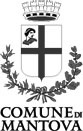 C O M U N E  DI  M A N T O V A									ORIGINALESEGRETERIA GENERALEVERBALE DI DELIBERAZIONE DEL CONSIGLIO COMUNALE DI MANTOVASESSIONE STRAORDINARIAPrima Convocazione Seduta PubblicaN. 58	della delibera R.D.	N. 11388/2012 di Prot.Gen.N. 6	dell’ o.d.g.L’anno duemiladodici - in Mantova, in questo giorno ventinove del mese di ottobre, alle ore 17:00, convocato nei modi e nei termini di legge con avvisi scritti, notificati agli interessati giusta referti del messo comunale, in atti, si è riunito il Consiglio Comunale, in seduta pubblica, per trattare in sessione straordinaria, in prima convocazione, delle materie scritte all’ordine del giorno che è stato, ai termini di legge, pubblicato il giorno 23.10.2012 all’albo pretorio.Si sono riuniti nella grande aula consiliare e rispondono all’appello nominale fatto dal Presidente   LONGFILS GIULIANO, il Sig. Sindaco SODANO NICOLA e gli Onn. Consiglieri: Partecipa all’adunanza il Segretario Generale DOTT.SSA FUSCO ANNUNZIATA.L’on. Presidente, riconosciuto legale il numero dei presenti per validamente deliberare, apre la seduta.DCC 58 del 29.10.2012*******************Il Presidente sottopone al Consiglio Comunale, per l’approvazione, la seguente proposta di deliberazione:IL CONSIGLIO COMUNALEPREMESSO che, conformemente alle finalità istituzionali e in attuazione della L.R. 8 ottobre 2002 n. 26 “Norme per lo sviluppo dello sport e delle professioni sportive in Lombardia”, questa Amministrazione, nell’ambito della valorizzazione e governance del territorio, individua lo sport non solo come occasione di benessere psico-fisico, ma sempre più come strumento di educazione e di formazione della personalità, nonché opportunità di sviluppo territoriale sotto il profilo socioeconomico, con il conseguente orientamento verso il sostegno – tra l’altro - dell'associazionismo sportivo, garante di una presenza capillare qualificata e di integrazione sociale;RICHIAMATE le DCC n. 78 del 12.06.1997 e n. 99 del 24.06.1999 di approvazione e modifica/integrazione di Regolamento relativo all’erogazione di contributi a favore della promozione sportiva;RAVVISATA la necessità di stabilire nuovi criteri di assegnazione dei contributi in sostituzione di quelli contenuti nelle citate Delibere, in considerazione delle mutate esigenze del contesto sociale, economico e amministrativo;VISTI i nuovi criteri e modalità per l’assegnazione e la gestione dei contributi volti a promuovere la pratica dello sport e delle attività ricreative ad essa collegate, predisposti dal Servizio Grandi Eventi e Sport e riportati nel documento allegato al presente provvedimento per formarne parte integrante e sostanziale (All. 1);RICONOSCIUTO che i criteri proposti sono conformi alla configurazione dello “Sport” come sopra descritti;DATO ATTO che il Dirigente competente sulla base dei criteri approvati e degli aspetti di carattere tecnico-organizzativo, definirà con proprio provvedimento le risultanze dell’assegnazione dei contributi sia per l’attività continuativa che per le manifestazioni;VISTO il parere favorevole espresso dal Dirigente del Settore Attività Produttive e Sviluppo Economico in data 29.03.2012 in ordine alla regolarità tecnica ai  sensi dell’art. 49 comma 1 del D.Lgs. 18/08/2000 n. 267 “Testo Unico sull’Ordinamento degli Enti Locali”, dando atto che il parere di regolarità contabile  non è richiesto in assenza di impegno di spesa e/o di accertamento di entrata;DELIBERA1. DI APPROVARE i criteri per l’assegnazione e la gestione dei contributi volti a promuovere la pratica dello sport e delle attività ricreative ad essa collegate, determinati nell’allegato 1, parte integrante e sostanziale della presente deliberazione;2. DI DARE ATTO che i criteri approvati trovano applicazione dall’esecutività della Deliberazione Consiliare e sostituiscono quelli contenuti nelle DCC n. 78/1997 e DCC n. 99/1999;3. DI DARE ATTO che il Dirigente competente, sulla base dei criteri approvati, definirà, con proprio provvedimento, ad avvenuta valutazione delle domande e delle risorse finanziarie disponibili, le risultanze delle assegnazioni. ************************Il Presidente dà la parola all’Ass. Tonghini che illustra la proposta dei criteri per l’assegnazione di contributi per la promozione e valorizzazione della pratica sportiva, delle manifestazioni ed eventi sportivi e ricreativi.Aperta la discussione, intervengono i Consiglieri Banzi (Sinistra Unita), de Marchi (Lega Nord), Romano (Gruppo Misto), Campisi (PD), Stermieri (PD), Germiniasi (PDL), Gianolio (Gruppo Misto), Zecchini (PD), Riva Berni (Benedini per Mantova), Piva (PD), il Sig. Sindaco e l’Ass. Tonghini.Il Dott. Rosignoli presenta i seguenti emendamenti, pure presentati ed accolti durante la Commissione  Statuto e Regolamenti e Pubblica Istruzione Sport e Tempo Libero del 3.05.2012:Emendamento 1:All’art. 9, comma 9.1, sostituire il paragrafo “Elementi economici: previsione globale di entrata e spesa per la realizzazione o, a manifestazione avvenuta, rendicontazione economica;” con “Elementi economici: previsione globale di entrata e spesa per la realizzazione e, a manifestazione avvenuta, rendicontazione economica”.Tale emendamento, posto ai voti, è approvato all’unanimità di voti espressi palesemente con votazione elettronica: VOTI FAVOREVOLI n. 30, VOTI CONTRARI n. 0 e VOTI ASTENUTI n. 1 Emendamento 2:All’art. 9, comma 9.1, aggiungere al paragrafo manifestazioni sportive, al termine dell’art. stesso quanto segue:“Nell’ambito della programmazione annuale, a parità di condizioni, si intende privilegiare le manifestazioni sportive riguardanti gli sport minori, in modo che, nel corso dell’anno, possano essere rappresentate tutte le discipline sportive, anche quelle meno conosciute”.Tale emendamento, posto ai voti, è approvato all’unanimità di voti espressi palesemente con votazione elettronica: VOTI FAVOREVOLI n. 21, VOTI CONTRARI n. 0 e VOTI ASTENUTI n. 11Successivamente, il Consigliere Campisi presenta il seguente emendamento:Emendamento 3:All’art. 9, comma 9.2 - b – sostituire “numero atleti partecipanti - max punti 10 oltre 200” con “numero atleti partecipanti - max  punti 7 oltre 200” ed aggiungere “attività di settore giovanile – punti 3”.Tale emendamento, posto ai voti, è approvato all’unanimità di voti espressi palesemente con votazione elettronica: VOTI FAVOREVOLI n. 30, VOTI CONTRARI n. 0 e VOTI ASTENUTI n. 3.Il Presidente Longfils dà quindi la parola ai Consiglieri per la dichiarazione di voto.Intervengono i Consiglieri Dall’Oglio e Buvoli, dichiarando il voto favorevole del proprio Gruppo, mentre il Consigliere Banzi si dichiara contrario ed il Cons. Zaniboni annuncia la propria astensione. Tutti gli interventi, ai sensi dell'art. 65 del Regolamento del Consiglio Comunale, sono riportati nella videoregistrazione integrale della seduta, acquisita agli atti della Presidenza del Consiglio Comunale.La proposta, posta ai voti, è approvata a maggioranza di voti espressi palesemente con votazione elettronica:Consiglieri presenti in aula al momento del voto n. 34Consiglieri votanti n. 30Voti Favorevoli:	n. 29Il Sindaco Sodano Nicola e i Consiglieri: Acerbi Carlo, Allegretti Massimo, Baschieri Pier-Luigi, Bergamaschi Davide, Bettoni Alfredo, Bettoni Luigia, Bombonati Gianni, Brioni Fiorenza, Buvoli Giovanni, Campisi Matteo, Ciliegi Sergio, Dall’Oglio Celestino, de Marchi Luca, Ferrazzi Pietro, Germiniasi Marco, Ghirardini Marco, Gianolio Paolo, Linardi Alfonso, Longfils Giuliano, Martinelli Nicola, Piva Doriano, Riva Berni Sebastiano, Romano Carlo, Simeoni Carlo, Spallanzani Stefano, Spinoni Sonia, Stermieri Dino, Zecchini BenedettaVoti Contrari:	n. 1Consigliere: Banzi Fausto Astenuti:	n. 4Consiglieri: Bondioli Bettinelli Claudio, Gorgati Andrea, Zanazzi Francesco, Zaniboni AntoninoRisultano assenti i Consiglieri Badalucco Caterina, Benedini Viviano, Comini Tiziano, Giatti Giacomo, Mazzoni Enzo, Murari Andrea, Nicolini Giuseppe.UO/IZ/Allegato 1 Criteri per la Concessione di Contributi per la Promozione e Valorizzazione della Pratica Sportiva, delle Manifestazioni ed Eventi Sportivi e Ricreativi(Approvato con D.C.C. n. 58 del 29.10.2012)1 FINALITA’In conformità ai fini istituzionali ed in attuazione dell’art. 1, art. 4, comma 1, lett. b), c) e comma 3, nonché dell’art. 11 della L.R. 8 ottobre 2002 n. 26 «Norme per lo sviluppo dello sport e delle professioni sportive in Lombardia»,  il Comune di Mantova concede contributi finanziari finalizzati a promuovere e valorizzare la pratica dello sport e delle attività ricreative ad essa collegate e l’organizzazione di manifestazioni sportive, anche attraverso il sostegno al volontariato e all’associazionismo sportivo, ponendo particolare attenzione alle categorie più deboli ed ai giovani.2 AMBITO DI APPLICAZIONEPer dare attuazione alle finalità sopra descritte, sarà utilizzata la seguente articolazione:a) manifestazioni sportive: manifestazioni di particolare rilievo sportivo aventi carattere agonistico o anche amatoriale, con lo scopo di ricreazione, crescita, salute, maturazione personale e sociale e di formazione fisico-sportiva e di avviamento alla pratica sportiva. Inoltre, saranno considerate manifestazioni caratterizzate da elevata qualità sportiva ed organizzativa quelle che, in virtù della loro rilevanza e della conseguente attenzione alle agli stessi è dedicata dai media, contribuiscano ad incrementare lo sport diffondendo l’immagine della Città anche fuori dai propri confini;b) attività sportive di carattere continuativo: per attività sportive di carattere continuativo si intendono quelle attività/iniziative perduranti nel corso dell’anno, anche di più specialità, che costituiscono l’attività primaria di un soggetto beneficiario nell’ambito della promozione e diffusione della pratica sportiva.3 RISORSE FINANZIARIELe risorse finanziarie annualmente disponibili saranno ripartite in considerazione della loro entità rapportata al numero e all’importanza delle manifestazioni previste e/o proposte.Nell’ambito della suddivisione delle risorse potranno essere destinate somme alle attività sportive di carattere continuativo riferendole, anche solamente, ad alcune discipline prescelte. 4 INIZIATIVE/ATTIVITA’ AMMISSIBILI A CONTRIBUTOSono ammissibili a contributo:• manifestazioni ed iniziative sportive a carattere agonistico, amatoriale, con scopo di ricreazione, crescita, salute, maturazione personale e sociale, di formazione fisico‐sportiva e di avviamento alla pratica sportiva;• manifestazioni ed iniziative sportive riguardanti i disabili, i giovani, le donne e gli anziani;• manifestazioni e iniziative riguardanti attività sportive di minore notorietà;• iniziative e manifestazioni in ambito scolastico, organizzate anche in collaborazione con enti territoriali, istituzioni scolastiche, CONI, Federazioni, Enti di promozione sportiva, società e associazioni sportive;• manifestazioni e/o iniziative finalizzate alla diffusione della cultura e dei valori dello sport quale strumento di formazione, di socializzazione, di comunicazione, anche dedicate alla crescita professionale degli operatori dello sport;• eventi sportivi che, in virtù della loro rilevanza, della conseguente attenzione che agli stessi è dedicata dai media e dal potenziale coinvolgimento turistico del territorio, contribuiscano ad incrementare l’interesse per lo sport, diffondendo l’immagine della Città anche fuori dai propri confini;• attività riferite alle varie discipline sportive svolte con continuità, nell’ambito del territorio comunale, da Associazioni sportive con sede legale in Mantova. Le iniziative/manifestazioni/attività devono svolgersi sul territorio cittadino.5 SOGGETTI BENEFICIARI5.1 Soggetti che possono presentare domandaPossono presentare domanda ed ottenere il contributo i seguenti soggetti:a) CONI;b) Federazioni sportive;c) Enti di Promozione Sportiva;d) Associazioni e Società sportive dilettantistiche senza scopo di lucro;e) Comitati organizzativi regolarmente costituiti;f) Enti pubblici.5.2 Requisiti soggettiviTutti i soggetti partecipanti, al momento della presentazione della richiesta, devono possedere i seguenti requisiti:• non avere finalità di lucro;• essere dotati di codice fiscale e/o partita IVA.I soggetti, di cui al punto 5.1, devono essere dotati di uno Statuto dal quale si evincano le finalità sportive, ricreative, motorie e le finalità non lucrative e sia prevista la rendicontazione gestionale annuale. E’ richiesto che il soggetto richiedente abbia sede legale in Mantova e che l’iniziativa/attività oggetto della domanda si svolga sul territorio della Città.6 SPESE     6.1 Spese ammissibiliSono ammissibili solo le spese strettamente necessarie per l’organizzazione e lo svolgimento dell’iniziativa ammessa a contributo.In particolare, sono ammissibili le seguenti voci di spesa:• affitto e allestimento di locali, impianti o strutture per i soli scopi dell’iniziativa;• noleggio di attrezzature, strumentazioni e automezzi;• pubblicità e comunicazione;• pagamento dei diritti d’autore;• compensi per allenatori, istruttori, tecnici, arbitri, medici, ecc.;• spese di ospitalità atleti, accompagnatori, organizzatori (viaggi, vitto, alloggio, acquisto alimenti e bevande utilizzati per ristori nel corso della manifestazione, ecc.);• assistenza sanitaria;• servizi assicurativi;• imposte, tasse, tasse federali, spese postali;• acquisto premi, medaglie, gadget per atleti e partecipanti;• acquisto articoli sportivi inerenti l’iniziativa;• materiali di consumo;• spese generali, a titolo esemplificativo: utenze (luce, acqua, telefono, ecc.) e spese di segreteria (materiali di cancelleria, compensi ai collaboratori).6.2 Spese non ammissibiliA titolo esemplificativo e non esaustivo, si evidenzia che non sono ammissibili le spese di seguito elencate:• eventi collaterali, quali ad es. concerti, fuochi artificiali, ad eccezione di quelli organizzati in occasione di grandi eventi sportivi;• premi in denaro ed ingaggi per atleti;• creazione e gestione sito web del soggetto beneficiario;• acquisto beni durevoli, ad es. arredi, complementi d’arredo, hardware e software, mezzi di trasporto, interventi strutturali;• studi, ricerche;• consulenze. Eventuali spese, non rientranti nel presente elenco, saranno oggetto di valutazione da parte del Dirigente di Settore.                            7 ENTITA’ DEL CONTRIBUTOL’entità del contributo da assegnarsi relativamente all’art. 2 – a), che può essere erogato anticipatamente o posteriormente all’effettuazione dell’iniziativa, viene determinata in base alla valutazione dell’importanza dell’iniziativa, al bilancio preventivo comprendente entrate ed uscite e/o al rendiconto consuntivo. Deve chiaramente risultare un disavanzo, differenza tra entrate ed uscite, in considerazione del quale viene stabilito, di volta in volta, l’importo del contributo che non potrà comunque superare tale disavanzo. In caso di richiesta, presentata prima dell’effettuazione della manifestazione, può essere anticipato il 50% dell’entità del contributo.  E’ fatto obbligo al richiedente di indicare nella domanda tutte le entrate previste da parte di soggetti pubblici, pena il decadimento del contributo.Per quanto attiene al punto b) dell’art. 2, potrà essere programmato, nell’ambito delle risorse annuali a disposizione, un bando, rivolto alle Associazioni Sportive cittadine, mirato all’attività svolta nell’anno precedente, anche limitatamente ad alcune discipline.8 MODALITA’ DI ASSEGNAZIONE DEL CONTRIBUTOAd ogni soggetto viene concesso di norma un solo contributo per anno solare.Ciascuna Federazione Sportiva o Ente di Promozione Sportiva può presentare una sola domanda per una iniziativa propria; potrà presentare ulteriori domande in qualità di coordinatore per attività che coinvolgano più associazioni e/o società affiliate, purché queste ultime non siano nell’anno solare già beneficiarie di contributo ed a condizione che il soggetto coordinatore non percepisca contributo per il ruolo di coordinamento.9 ISTRUTTORIA DELLE DOMANDE E DETERMINAZIONE DEI PARAMETRI DI ASSEGNAZIONELa Struttura Comunale competente effettua l’istruttoria delle domande presentate, verificando l’ammissibilità del soggetto proponente e dell’iniziativa proposta e/o dell’attività continuativa e la completezza e adeguatezza della documentazione prodotta.9.1 a) manifestazioni sportiveMotivazioni e finalità dell’iniziativa:• Complessità organizzativa:coinvolgimento di più realtà locali (profit e no profit), tipologia allestimento manifestazione, esistenza di addetti e/o volontari coinvolti in forma gratuita, rilevanza e visibilità dedicata alla manifestazione dai media;   • Elementi dimensionali:rilevanza territoriale dell’evento (regionale, nazionale, internazionale), inserimento della manifestazione nei calendari ufficiali di CONI, Federazioni, Enti di promozione Sportiva, numero di atleti partecipanti; • Elementi economici:previsione globale di entrata e spesa per la realizzazione e, a manifestazione avvenuta, rendicontazione economica;  contributo di sponsor e/o altri Enti coinvolti percentualmente sulla spesa complessiva. Nell’ambito della programmazione annuale, a parità di condizioni, si intende privilegiare le manifestazioni sportive riguardanti gli sport minori, in modo che, nel corso dell’anno possano essere rappresentate tutte le discipline sportive, anche quelle meno conosciute9.2 b) attività sportive di carattere continuativoMax punti 50.• numero atleti partecipanti                                                         max  punti   7   oltre 200• attività di settore giovanile   						  punti   3• partecipazione gratuita diversamente abili                               max  punti 10• attività agonistiche (partecipazione a campionati, stage, etc.) max  punti 10  • costi complessivi di gestione                                                    max  punti 10    superiori ad                             €. 10.000,00• decorrenza attività                                                                    max  punti 10   oltre 5 anniE’ obbligatoria la presentazione del bilancio economico, riferito all’attività dell’annualità indicata, da cui si evincano i costi e i ricavi.            .Per i grandi eventi sportivi, in funzione delle peculiari caratteristiche dell’iniziativa, l’assegnazione del contributo è disposta con Deliberazione della Giunta Comunale che può prevedere criteri di valutazione, nonché modalità di gestione, valutazione, rendicontazione ed erogazione diverse da quelle qui stabilite.10 RENDICONTAZIONE ED EROGAZIONE DEL CONTRIBUTO      Il contributo per le iniziative/manifestazioni può essere erogato nella misura del 50% anticipatamente alla realizzazione. A consuntivo, a seguito di rendicontazione, verrà liquidato il rimanente 50%.  Saranno considerate unicamente le spese effettivamente sostenute e documentate, intestate unicamente al soggetto beneficiario del contributo e fiscalmente valide. Tali spese dovranno essere giustificate da idonea documentazione (copia fatture, ricevute, scontrini “parlanti”) o da dichiarazione sostitutiva di certificazione e atto di notorietà ai sensi degli artt. 46 e 47 del DPR n. 445/2000. In ogni caso, l’importo del contributo concesso può essere proporzionalmente ridotto o annullato qualora, a consuntivo, il disavanzo risulti inferiore o uguale al rapporto entrate/uscite.11 ONERI E IMPEGNI DEL BENEFICIARIOIl beneficiario ha l’obbligo di:• realizzare l’iniziativa nelle date e nel luogo indicati in domanda, mantenendo le caratteristiche e la valenza dichiarate nella domanda di contributo, salvo impedimenti dovuti a documentate cause di forza maggiore, dei quali deve essere data tempestiva comunicazione all’Amministrazione Comunale;• segnalare tempestivamente al Comune eventuali variazioni della denominazione sociale e/o dello Statuto.12 DECADENZA DEL CONTRIBUTOIl contributo concesso e non ancora erogato è soggetto a decadenza nei seguenti casi:a) mancata effettuazione dell’iniziativa;b) mancata, carente o irregolare presentazione della rendicontazione;c) differimento della data o spostamento del luogo di realizzazione dell’iniziativa, senza averne dato preventiva comunicazione all’Amministrazione Comunale, salvo impedimenti dovuti a documentate cause di forza maggiore;d) rilascio di dichiarazioni mendaci;e) modifiche alle caratteristiche e alla valenza dell’iniziativa dichiarate nella domanda, tali da configurare un’iniziativa totalmente difforme da quella proposta;f) rinuncia da parte del beneficiario.Il contributo è altresì soggetto a decadenza e, se già erogato, a restituzione, maggiorato degli interessi legali, nel caso in cui, dai controlli svolti, risulti:• il mancato rispetto degli obblighi posti a carico dei beneficiari;• la non veridicità delle dichiarazioni rese e della documentazione prodotta.13 CONTROLLIIl Comune svolgerà controlli a campione sui beneficiari, anche avvalendosi di soggetti terzi delegati, ed anche mediante ispezioni e sopralluoghi, finalizzati ad accertare che le iniziative siano realizzate in conformità alle presenti prescrizioni, nonché il rispetto degli obblighi posti a carico dei beneficiari e la veridicità delle dichiarazioni rese e della documentazione prodotta.I beneficiari sono tenuti a consentire i controlli e ad esibire gli originali della documentazione prodotta in fase di rendicontazione, pena la dichiarazione di decadenza del contributo e la restituzione della somma ricevuta, nonché l’esclusione per tre anni dall’ammissibilità a ricevere contributi.Si procederà, altresì, alla formalizzazione di provvedimento di decadenza del contributo qualora i titolari dell’ Associazione Sportiva beneficiaria del contributo siano stati condannati nell’ultimo quinquennio per aver consentito l’assunzione di sostanze alteranti le normali funzioni fisiologiche, in violazione delle disposizioni normative in materia di controllo antidoping e nei casi di condanne per illecito sportivo.OGGETTO: Criteri per l’assegnazione di contributi per la promozione e valorizzazione della pratica sportiva, delle manifestazioni ed eventi sportivi e ricreativiPARERE DI REGOLARITA’ TECNICAVisto con parere FAVOREVOLE .Mantova, 29/03/2012Rappresentazione del documento conservato elettronicamente secondo la normativa vigenteVerbale letto, approvato e sottoscritto______________________________________________________________________________CERTIFICATO DI PUBBLICAZIONEIl sottoscritto incaricato al Servizio di supporto agli organi elettiC E R T I F I C A che la presente deliberazione è stata affissa all’albo pretorio in data odierna e vi rimarrà per 15 giorni consecutivi.Mantova, lì ____________L’incaricato al servizio______________________________________________________________________________58 della delibera del Consiglio Comunale in data 29.10.2012N. 	11388/2012 di Protocollo GeneraleORIGINALE______________________________________________________________________________Mantova, lìDivenuta esecutiva il  _____________ per decorso del termine di dieci giorni dal primo giorno di pubblicazione senza opposizioni. (art. 134 - D.Lgs. 18.08.2000, n. 267)OGGETTO:CRITERI PER L’ASSEGNAZIONE DI CONTRIBUTI PER LA PROMOZIONE E VALORIZZAZIONE DELLA PRATICA SPORTIVA, DELLE MANIFESTAZIONI ED EVENTI SPORTIVI E RICREATIVI     1.       ACERBI CARLO	     2.       ALLEGRETTI MASSIMO	     3.       BADALUCCO CATERINA	     4.       BANZI FAUSTO	     5.       BASCHIERI PIER LUIGI	     6.       BENEDINI VIVIANO	ass.g.     7.       BERGAMASCHI DAVIDE	     8.       BETTONI ALFREDO	     9.       BETTONI LUIGIA	   10.       BOMBONATI GIANNI	   11.       BONDIOLI BETTINELLI CLAUDIO	   12.       BRIONI FIORENZA	   13.       BUVOLI GIOVANNI	   14.       CAMPISI MATTEO	   15.       CILIEGI SERGIO	   16.       COMINI TIZIANO	ass.g.   17.       DALL’OGLIO CELESTINO	   18.       DE MARCHI LUCA	   19.       FERRAZZI PIETRO	   20.       GERMINIASI MARCO	   21.       GHIRARDINI MARCO	   22.       GIANOLIO PAOLO	   23.       GIATTI GIACOMO	ass.   24.       GORGATI ANDREA	   25.       LINARDI ALFONSO	   26.       LONGFILS GIULIANO	   27.       MARTINELLI NICOLA	ass.   28.       MAZZONI ENZO	   29.       MURARI ANDREA	   30.       NICOLINI GIUSEPPE	ass.g.   31.       PIVA DORIANO	   32.       RIVA BERNI SEBASTIANO	   33.       ROMANO CARLO	   34.       SIMEONI CARLO	   35.       SPALLANZANI STEFANO	ass.   36.       SPINONI SONIA	   37.       STERMIERI DINO	   38.       ZANAZZI FRANCESCO	ass.   39.       ZANIBONI ANTONINO	   40.       ZECCHINI BENEDETTA	COMUNE DI MANTOVAPROPOSTA DI DELIBERAZIONEGiunta/ConsiglioIl ResponsabileSU - Attività Produttive e Sviluppo EconomicoROSIGNOLI ALBERTO(Firmato Digitalmente)Il PresidenteProf. Giuliano LongfilsIl Segretario Generale Dott.ssa Annunziata FuscoOGGETTO:CRITERI PER L’ASSEGNAZIONE DI CONTRIBUTI PER LA PROMOZIONE E VALORIZZAZIONE DELLA PRATICA SPORTIVA, DELLE MANIFESTAZIONI ED EVENTI SPORTIVI E RICREATIVIL’Incaricato